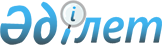 Жалгерлiк үйлердi ұйымдастыру және тұрғын үйдiң жалгерлік секторын дамыту мәселелерi бойынша ұсыныстар әзiрлеу жөнiндегi жұмыс тобын құру туралы
					
			Күшін жойған
			
			
		
					Қазақстан Республикасы Премьер-Министрінің 2005 жылғы 19 мамырдағы N 130-ө Өкімі. Күші жойылды - ҚР Үкіметінің 2007.05.31. N 442 қаулысымен.

      Жалгерлiк үйлердi ұйымдастыру және тұрғын үйдiң жалгерлiк секторын дамыту жөніндегi ұсыныстарды әзiрлеу мақсатында: 

      1. Мынадай құрамда жұмыс тобы құрылсын: Баталов                   - Қазақстан Республикасының Индустрия 

Асқар Болатұлы              және сауда вице-министрi, жетекшi Чирков                    - Қазақстан Республикасы Индустрия және 

Владимир Николаевич         сауда министрлігінiң Құрылыс және 

                            тұрғын үй-коммуналдық шаруашылық iстерi 

                            комитетi төрағасының бiрiншi орынбасары, 

                            жетекшiнiң орынбасары Алпысбаев                 - Қазақстан Республикасы Индустрия және 

Мелiк Нармұхамбетұлы        сауда министрлiгiнiң Құрылыс және тұрғын 

                            үй-коммуналдық шаруашылық iстерi 

                            комитетi тұрғын үй құрылысы және тұрғын 

                            үй-коммуналдық шаруашылық басқармасының 

                            бастығы, хатшы Байқошқаров               - Қазақстан Республикасы Еңбек және 

Нұрмұхамед Берденұлы        халықты әлеуметтiк қорғау министрлiгi 

                            Ұйымдастыру және бақылау 

                            департаментінiң директоры Ермекова                  - Қазақстан Республикасы Экономика және 

Несiпбала Әбсағитқызы       бюджеттiк жоспарлау министрлiгi Салалық 

                            органдардың шығыстарын жоспарлау 

                            департаментiнің директоры Өтеғұлов                  - Қазақстан Республикасы Экономика және 

Мәулен Амангелдiұлы         бюджеттiк жоспарлау министрлiгi 

                            Мемлекеттiк қарыз алуды және кредит 

                            берудi жоспарлау департаментiнiң 

                            директоры Бексаринова               - Қазақстан Республикасы Индустрия және 

Гүлнара Сәкенқызы           сауда министрлiгiнiң аппараты - 

                            Әкiмшiлiк-құқықтық жұмыс департаментi 

                            заң басқармасының бастығы Жанаев                    - Қазақстан Республикасы Сыртқы iстер 

Ерлан Нұрханұлы             министрлiгiнiң Халықаралық гуманитарлық 

                            және экономикалық ынтымақтастық 

                            департаментi экономикалық ынтымақтастық 

                            басқармасының бастығы Алпысбай                  - Қазақстан Республикасы Әдiлет 

Мейiржан Мелiкұлы           министрлiгi Заңнама департаментiнiң 

                            азаматтық, әлеуметтiк-экономикалық және 

                            қаржылық заңнама басқармасы әлеуметтiк- 

                            экономикалық заңнама бөлiмiнiң бастығы Әдiлбекова                - Қазақстан Республикасы Қаржы 

Аида Аққасымқызы            министрлiгiнiң Салық комитетi әдiснама 

                            басқармасының тiкелей салықтар 

                            әдiснамасы бөлiмi бастығының мiндетiн 

                            атқарушы 

      2. Жұмыс тобы 2005 жылғы 1 шiлдеге дейiн жалгерлiк үйлердi ұйымдастыру және тұрғын үйдiң жалгерлiк секторын дамыту жөнiнде ұсыныстар әзiрлесiн және Қазақстан Республикасы Yкiметiнiң қарауына енгiзсiн. 

      3. Облыстардың, Астана және Алматы қалаларының әкiмдерi белгiленген тәртiппен жұмыс тобына бір ай мерзімде жалгерлiк үйлердi ұйымдастыру және тұрғын үйдiң жалгерлік секторын дамыту жөнiнде ұсыныстар берсiн. 

      4. Осы өкiмнiң орындалуын бақылау Қазақстан Республикасы Индустрия және сауда министрлігіне жүктелсін.        Премьер-Министр 
					© 2012. Қазақстан Республикасы Әділет министрлігінің «Қазақстан Республикасының Заңнама және құқықтық ақпарат институты» ШЖҚ РМК
				